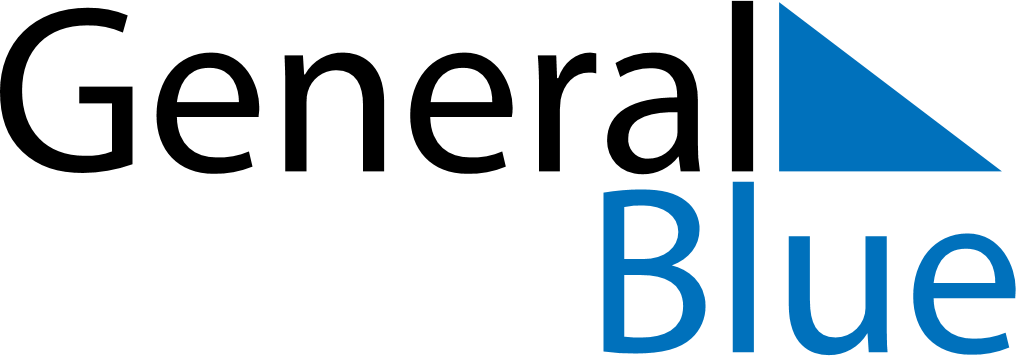 Weekly CalendarAugust 15, 2021 - August 21, 2021Weekly CalendarAugust 15, 2021 - August 21, 2021SundayAug 15SundayAug 15MondayAug 16TuesdayAug 17TuesdayAug 17WednesdayAug 18ThursdayAug 19ThursdayAug 19FridayAug 20SaturdayAug 21SaturdayAug 21My Notes